From 9/1	to 13/1 2017The week menuSchool canteen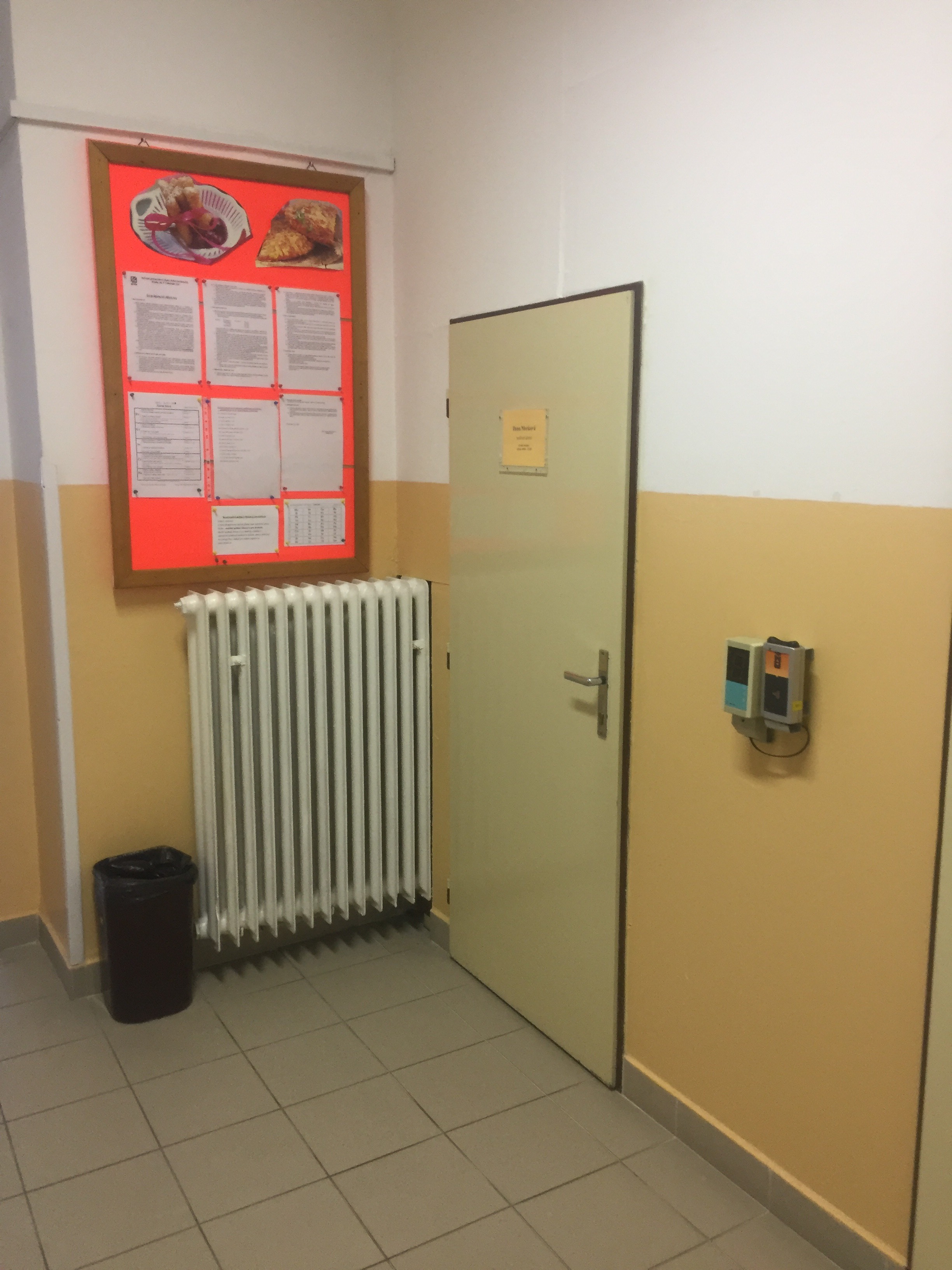 Our canteen is very big. It‘s open from Monday to Friday from 11:35 to 14:15. We can choose from two types of food a day before. We can choose food on the internet or by chip. One meal cost 30 Czech Crowns that´s about 1 euro.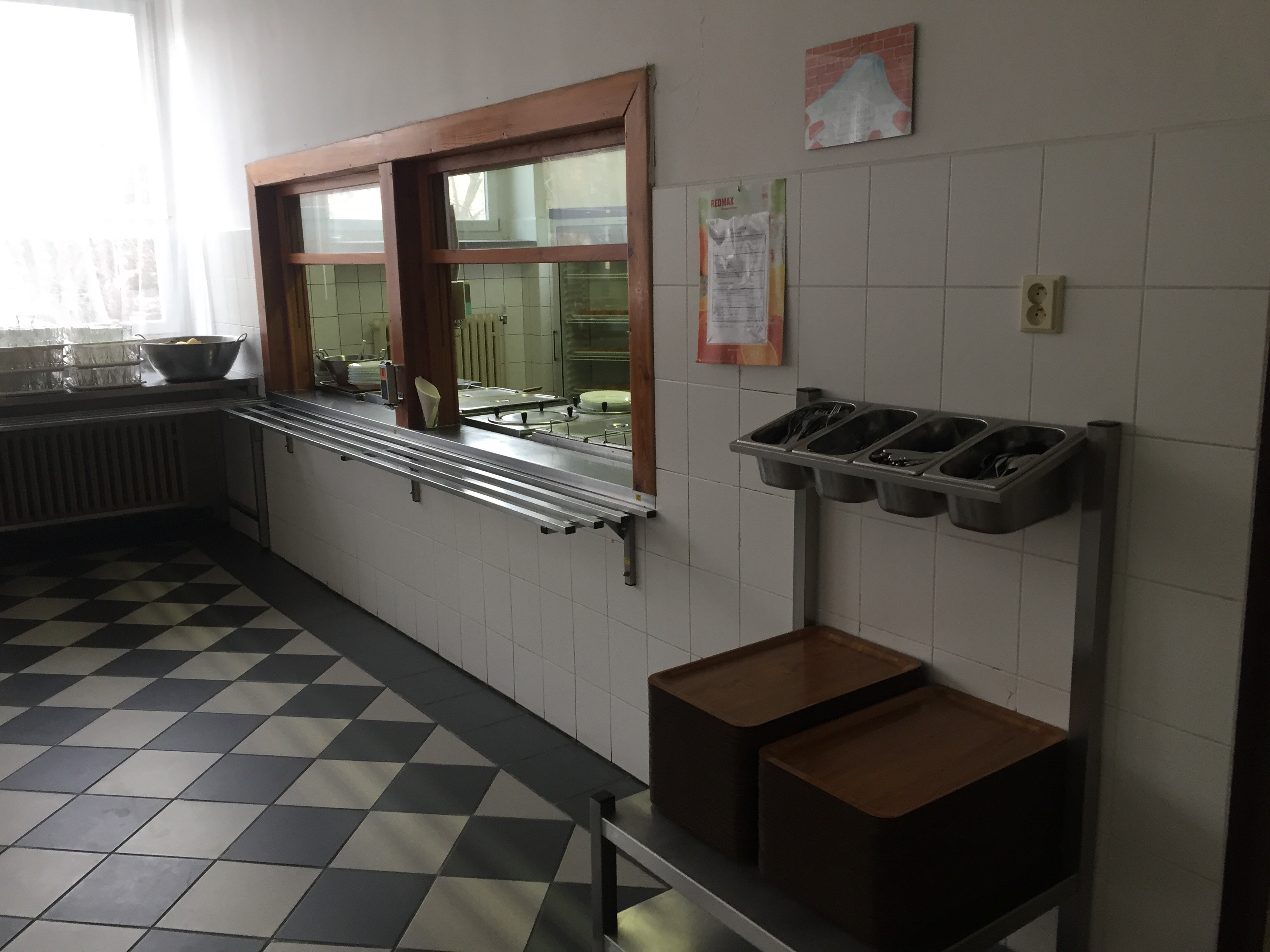 We have soup every day. We have got two types of drink: tea or lemon water and sometimes we have got more types of drink: milk, cacao… 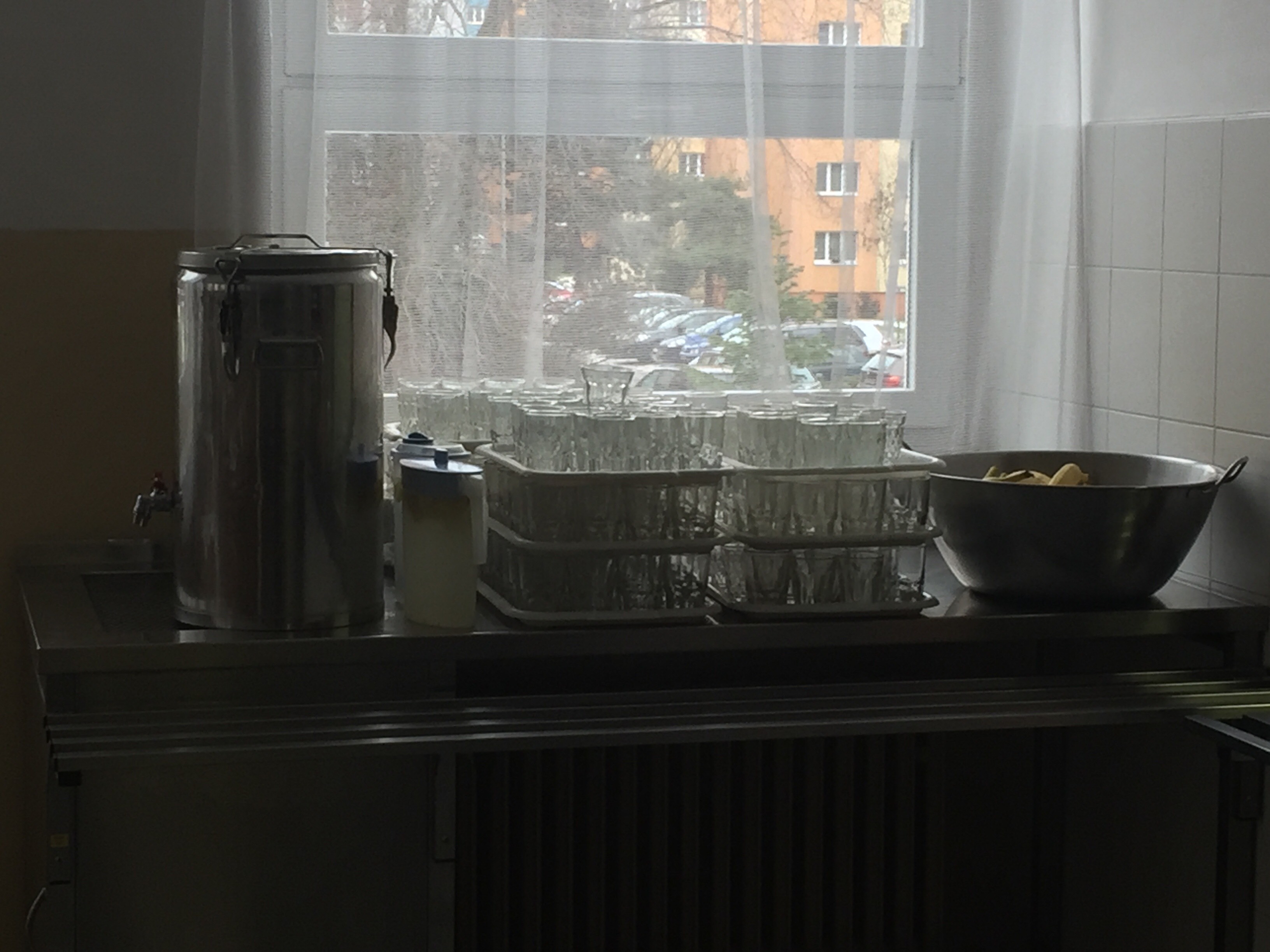 There are so many tables. In the canteen can eat about 100 students at same time.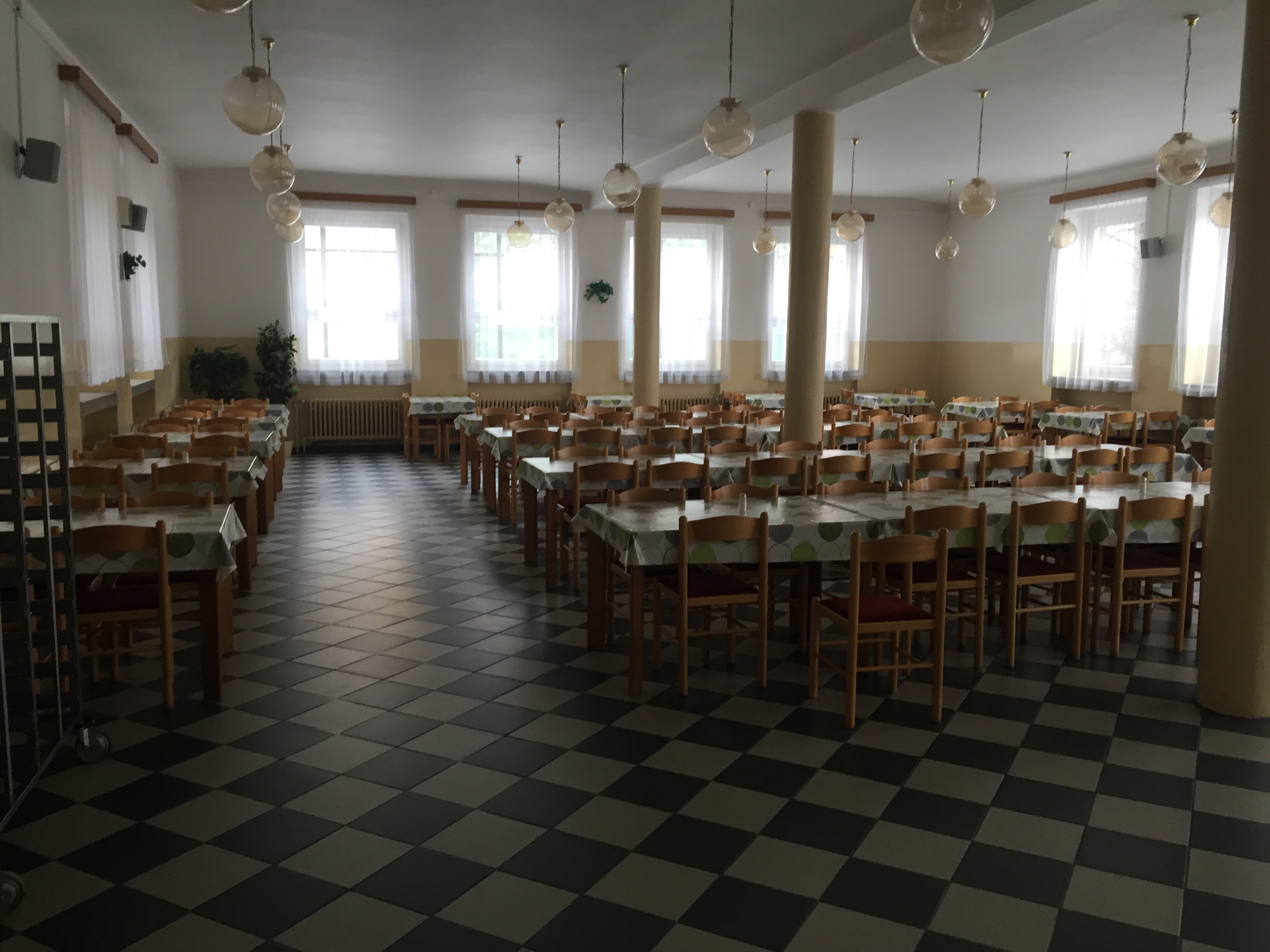 We have a dear cooks.MonFish soupMon1.Turkey bacon, mixed vegetables, potatoesMon2.Pork meat, potatoesMonFruit tea, water with lemonTueCauliflower soupTue1. Pie with apples and cream cheeseTue2. Chilli con carne, breadTueFruit tea, water with lemon, cocoaWedVegetable soup with couscous and lentilWed1. Beef meat, potato dumplingWed2. Rabbit meat, vegetables, potatoesWedFruit tea, water with lemonThuCurry soupThu1. Saltwater fish, mashed potatoesThu2. „Spring“ chicken salad, pastryThuFruit tea, water with lemonFriTomato soupFri1. Chicken meat with cheese, pastaFri2. Spanish souffle, tomato salad  FriFruit tea, water with lemon